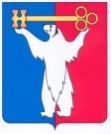 АДМИНИСТРАЦИЯ ГОРОДА НОРИЛЬСКАКРАСНОЯРСКОГО КРАЯПОСТАНОВЛЕНИЕ22.02.2023                                           г. Норильск                                                  № 58О внесении изменений в постановление Администрации города Норильска от 25.08.2015 № 442В целях приведения в соответствие с законодательством, руководствуясь Федеральным законом от 14.07.2022 № 236-ФЗ «О Фонде пенсионного и социального страхования Российской Федерации», Федеральным законом от 14.07.2022 № 237-ФЗ «О внесении изменений в отдельные законодательные акты Российской Федерации»,ПОСТАНОВЛЯЮ:1. Внести в Административный регламент предоставления муниципальной
услуги по принятию решения о предварительном согласовании предоставления
земельных участков, находящихся в государственной или муниципальной
собственности, утвержденный постановлением Администрации города Норильска
Красноярского края от 25.08.2015 № 442 (далее - Регламент), следующие изменения:1.1. В абзаце четвертом пункта 2.7.1.6. Регламента слова «Пенсионного фонда
Российской Федерации» заменить словами «Фонда пенсионного и социального
страхования Российской Федерации»; 1.2. В абзаце четвертом пункта 2.7.1.33. Регламента слова «Пенсионного
фонда Российской Федерации» заменить словами «Фонда пенсионного и
социального страхования Российской Федерации». 2. Опубликовать настоящее постановление в газете «Заполярная правда» и
разместить его на официальном сайте муниципального образования город Норильск. 3. Настоящее постановление вступает в силу с даты его подписания.Глава города Норильска             	          			                    	Д.В. Карасев